Техническая спецификацияЛот 1. Пояс предохранительный лямочныйПРИМЕРНОЕИЗОБРАЖЕНИЕ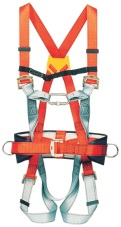 ФНКЦИОНАЛЬНОЕ НАЗНАЧЕНИЕПредназначен для выполнения  работы на высотеФИЗИЧЕСКОЕ ОПИСАНИЕ И ХАРАКТЕРИСТИКИ МАТЕРИАЛА- 3 крепления коррозиестойкие для крепления страховочных ремней (сзади - грудь - бок)
- 5 коррозиестойких  пряжек-регуляторов ремнейМатериал : Ленты: полиэстер. Пряжки: коррозионно-стойкиеПояс: текстильДопустимая нагрузка не менее: 1500 кгРазмеры : регулируемыйСРОК ГОДНОСТИНе менее 2-х лет на момент поставкиДОПОЛНИТЕЛЬНЫЕ УСЛОВИЯ ПОСТАВКИПоставку осуществить сразу.Примечания:Предоставление образца обязательно после завершения торга на следующий день  до 13:00. Адрес:  Район Аэропорта, улица Огарева 55, Гостиница Экипаж, 2 Этаж. вн.тел. 4605Ценовое предложение должно содержать следующее:1) техническую спецификацию;2) наименование, характеристики и количество поставляемых товаров (с указанием марки/модели, наименования производителя и страны происхождения).Продавец обязан одновременно с передачей товара передать покупателю его принадлежности, а также относящиеся к нему документы (документы, удостоверяющие комплектность, безопасность, качество товара, порядок эксплуатации и т.п.), предусмотренные нормативными правовыми актами или договором.